Hel.A.S. Student Travel Grant Application Form 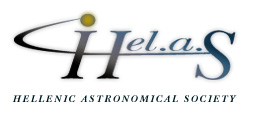 Meeting Name: 	 	     Meeting Location:  	     Meeting Dates:   from	                         to            Details of ApplicantTitle:	                  			Surname:	     Name(s):	     			E-mail:      Institute:  	     Thesis title/topic:       		Supervisor:            Thesis started (mm/yyyy):      	Anticipated completion date (mm/yyyy):      Meeting Participation I plan  am scheduled  to deliver an Oral  Poster  (please check applicable option) presentation with tentative title NOTE: Please accompany this application with a tentative abstractRequested Amount and JustificationAmount: 	      (up to 400 EUR) This amount is intended to cover: Registration fees (     %)     Airfare (     %)     Accommodation & subsistence (     %)NOTE: Please note that reimbursements will be made only on the basis of relevant receipts / invoices submitted after the meeting trip Participation Justification Please explain briefly why you feel this participation is important for your thesis, status, or visibility in your scientific field (if deemed necessary, please attach further evidence, e.g., brief CV, including publications to-date and conferences attended so far, if any): I hereby declare that the expenses claimed above are not covered by any other sourceSignature of applicant:						Date	     (electronic or scanned) Please submit via e-mail to secretary@helas.gr by 15.12 or by 15.06 of each year. 